О внесении измененийв постановление Администрации города Когалыма от 11.10.2013 №2908В соответствии со статьёй 179 Бюджетного кодекса Российской Федерации, Уставом города Когалыма, решением Думы города Когалыма от 14.12.2022 №199-ГД «О бюджете города Когалыма на 2023 год и на плановый период 2024 и 2025 годов», постановлением Администрации города Когалыма от 28.10.2021 №2193 «О порядке разработки и реализации муниципальных программ города Когалыма»:1. В приложение к постановлению Администрации города Когалыма                    от 11.10.2013 №2908 «Об утверждении муниципальной программы «Развитие жилищно-коммунального комплекса в городе Когалыме» (далее – Программа) внести следующие изменения:1.1. В паспорте Программы:1.1.1. Строку «Ответственный исполнитель муниципальной программы» паспорта Программы изложить в следующей редакции:1.1.2. Строку «Соисполнители муниципальной программы» паспорта Программы изложить в следующей редакции:1.1.3. строку «Целевые показатели муниципальной программы» изложить согласно приложению 1 к настоящему постановлению;1.1.4. строку «Параметры финансового обеспечения муниципальной программы» изложить в следующей редакции:1.2. Таблицу 1 Программы изложить согласно приложению 2 к настоящему постановлению.1.3. Таблицу 2 Программы изложить согласно приложению 3 к настоящему постановлению.1.4. Таблицу 6 Программы изложить согласно приложению 4 к настоящему постановлению.2. Постановление Администрации города Когалыма от 13.04.2023 №681 «О внесении изменений в постановление Администрации города Когалыма от 11.10.2013 №2908» признать утратившими силу.3. Муниципальному казённому учреждению «Управление капитального строительства и жилищно-коммунального комплекса города Когалыма (И.Р Кадыров) направить в юридическое управление Администрации города Когалыма текст постановления и приложения к нему, его реквизиты, сведения об источнике официального опубликования в порядке и сроки, предусмотренные распоряжением Администрации города Когалыма от 19.06.2013 №149-р «О мерах по формированию регистра муниципальных нормативных правовых актов Ханты-Мансийского автономного округа - Югры» для дальнейшего направления в Управление государственной регистрации нормативных правовых актов Аппарата Губернатора Ханты-Мансийского автономного округа - Югры.4. Опубликовать настоящее постановление и приложения к нему в газете «Когалымский вестник» и разместить на официальном сайте Администрации города Когалыма в информационно-телекоммуникационной сети «Интернет» (www.admkogalym.ru).5. Контроль за выполнением настоящего постановления возложить на заместителя главы города Когалыма А.А.Морозова.Приложение 1к постановлению Администрациигорода КогалымаПриложение 2к постановлению Администрациигорода КогалымаТаблица 1Распределение финансовых ресурсов муниципальной программы (по годам)Приложение 3к постановлению Администрациигорода КогалымаТаблица 2Перечень структурных элементов (основных мероприятий) муниципальной программыПриложение 4к постановлению Администрациигорода КогалымаТаблица 6Показатели, характеризующие эффективность структурного элемента (основного мероприятия) муниципальной программы1 Значение показателя в соответствии с постановлением Администрации города Когалыма от 15.05.2017 №1002 «Об утверждении Порядка предоставления субсидии концессионеру на создание, реконструкцию, модернизацию объектов коммунальной инфраструктуры города Когалыма, в том числе на возмещение понесенных затрат концессионера при выполнении мероприятий, предусмотренных концессионным соглашением».2 Показатель имеет фактическое значение.* Дополнительная помощь (субсидия) выделяется только в случае возникновения неотложной необходимости в проведении капитального ремонта общего имущества в многоквартирных домах на финансирование аварийно-восстановительных работ и иных мероприятий, связанных с ликвидацией стихийных бедствий и других чрезвычайных ситуаций (носит заявительный характер). (постановление Администрации города Когалыма от 16.08.2018 №1875 «Об утверждении Порядка оказания за счет средств бюджета города Когалыма дополнительной помощи при возникновении неотложной необходимости в проведении капитального ремонта общего имущества в многоквартирных домах».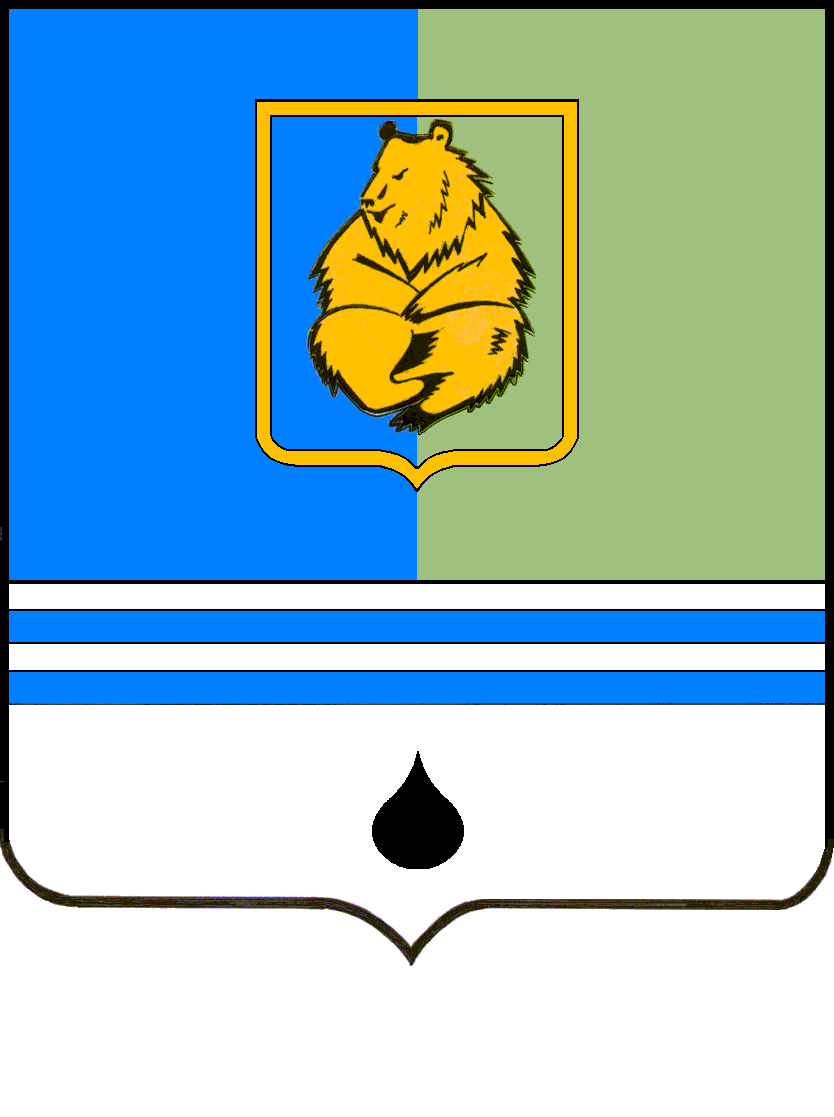 ПОСТАНОВЛЕНИЕАДМИНИСТРАЦИИ ГОРОДА КОГАЛЫМАХанты-Мансийского автономного округа - ЮгрыПОСТАНОВЛЕНИЕАДМИНИСТРАЦИИ ГОРОДА КОГАЛЫМАХанты-Мансийского автономного округа - ЮгрыПОСТАНОВЛЕНИЕАДМИНИСТРАЦИИ ГОРОДА КОГАЛЫМАХанты-Мансийского автономного округа - ЮгрыПОСТАНОВЛЕНИЕАДМИНИСТРАЦИИ ГОРОДА КОГАЛЫМАХанты-Мансийского автономного округа - Югрыот [Дата документа]от [Дата документа]№ [Номер документа]№ [Номер документа]«Ответственный исполнитель  муниципальной программыМуниципальное казенное учреждение «Управление капитального строительства и жилищно-коммунального комплекса города Когалыма (далее – МКУ «УКС и ЖКК г.Когалыма).».«Соисполнители  муниципальной программыКомитет по управлению муниципальным имуществом Администрации города Когалыма (далее – КУМИ).».«Параметры финансового обеспечения муниципальной программыИсточники финансированияРасходы по годам (тыс. рублей)Расходы по годам (тыс. рублей)Расходы по годам (тыс. рублей)Расходы по годам (тыс. рублей)Расходы по годам (тыс. рублей)Расходы по годам (тыс. рублей)Параметры финансового обеспечения муниципальной программыИсточники финансированияВсего202320242025202620272028Параметры финансового обеспечения муниципальной программывсего590182,29587877,79460,9460,9460,9460,9460,9Параметры финансового обеспечения муниципальной программыфедеральный бюджет23 046,023 046,00,000,000,000,000,00Параметры финансового обеспечения муниципальной программыбюджет автономного округа0,000,000,000,000,000,000,00Параметры финансового обеспечения муниципальной программыместный бюджет23 806,521 502,20460,9460,9460,9460,9460,9Параметры финансового обеспечения муниципальной программыиные источники финансирования543329,79543329,790,000,000,000,000,00».от [Дата документа] № [Номер документа]Целевые показатели муниципальной программы№п/пНаименование целевого показателяДокумент – основаниеЗначение показателя по годамЗначение показателя по годамЗначение показателя по годамЗначение показателя по годамЗначение показателя по годамЗначение показателя по годамЗначение показателя по годамЗначение показателя по годамЦелевые показатели муниципальной программы№п/пНаименование целевого показателяДокумент – основаниеБазовое значение2023 год2023 год2024 год2025 год2026 год2027год2028годНа момент окончания реализации муниципальной программыОтветствен ный исполнитель/ соисполнитель за достижение показателяЦелевые показатели муниципальной программыI.Строительство, реконструкция объектов инженерной и коммунальной  инфраструктуры (мощность мВт, комплект проектной документации, комплекс, м.п. трассы)Постановление Администрации города Когалыма от 13.07.2022 №1564 «Об утверждении актуализированной схемы теплоснабжения города Когалыма».Показатель имеет фактический объем и отражает мощность реконструируемого объекта на момент завершения проекта модернизации по объекту «Реконструкция котельной №1 (Арочник) в городе Когалыме»35,553,453,40000053,4МКУ «УКС и ЖККг. Когалыма»/КУМИЦелевые показатели муниципальной программыI.Строительство, реконструкция объектов инженерной и коммунальной  инфраструктуры (мощность мВт, комплект проектной документации, комплекс, м.п. трассы)Решение Думы города Когалыма от 25.12.2017 №162-ГД «Об утверждении программы комплексного развития систем коммунальной инфраструктуры города Когалыма на 2017-2035 годы».Постановление Администрации города Когалыма от 13.07.2022 №1564 «Об утверждении актуализированной схемы теплоснабжения города Когалыма».Постановление Администрации города Когалыма от 23.03.2020 №539 «Об утверждении актуализированнойсхемы водоснабжения и водоотведениягорода Когалыма».Федеральный закон от 23.11.2009 №261-ФЗ (ред. от 13.06.2023) «Об энергосбережении и о повышении энергетической эффективности, и о внесении изменений в отдельные законодательные акты Российской Федерации»Выполнение проектно-изыскательских работ, проведение строительно-монтажных работ по объектам г. Когалыма».Подключение газоиспользующего оборудования и объектов капитального строительства к сети газораспределенияПоказатель имеет фактический объем011000001МКУ «УКС и ЖККг. Когалыма»Целевые показатели муниципальной программыI.Строительство, реконструкция объектов инженерной и коммунальной  инфраструктуры (мощность мВт, комплект проектной документации, комплекс, м.п. трассы)Решение Думы города Когалыма от 25.12.2017 №162-ГД «Об утверждении программы комплексного развития систем коммунальной инфраструктуры города Когалыма на 2017-2035 годы».Постановление Администрации города Когалыма от 13.07.2022 №1564 «Об утверждении актуализированной схемы теплоснабжения города Когалыма».Постановление Администрации города Когалыма от 23.03.2020 №539 «Об утверждении актуализированнойсхемы водоснабжения и водоотведениягорода Когалыма».Федеральный закон от 23.11.2009 №261-ФЗ (ред. от 13.06.2023) «Об энергосбережении и о повышении энергетической эффективности, и о внесении изменений в отдельные законодательные акты Российской Федерации»Выполнение проектно-изыскательских работ, проведение строительно-монтажных работ по объектам г. Когалыма».Подключение газоиспользующего оборудования и объектов капитального строительства к сети газораспределенияПоказатель имеет фактический объем122000002МКУ «УКС и ЖККг. Когалыма»Целевые показатели муниципальной программыI.Строительство, реконструкция объектов инженерной и коммунальной  инфраструктуры (мощность мВт, комплект проектной документации, комплекс, м.п. трассы)Решение Думы города Когалыма от 25.12.2017 №162-ГД «Об утверждении программы комплексного развития систем коммунальной инфраструктуры города Когалыма на 2017-2035 годы».Постановление Администрации города Когалыма от 13.07.2022 №1564 «Об утверждении актуализированной схемы теплоснабжения города Когалыма».Постановление Администрации города Когалыма от 23.03.2020 №539 «Об утверждении актуализированнойсхемы водоснабжения и водоотведениягорода Когалыма».Федеральный закон от 23.11.2009 №261-ФЗ (ред. от 13.06.2023) «Об энергосбережении и о повышении энергетической эффективности, и о внесении изменений в отдельные законодательные акты Российской Федерации»Выполнение проектно-изыскательских работ, проведение строительно-монтажных работ по объектам г. Когалыма».Подключение газоиспользующего оборудования и объектов капитального строительства к сети газораспределенияПоказатель имеет фактический объем011000001МКУ «УКС и ЖККг. Когалыма»Целевые показатели муниципальной программыI.Строительство, реконструкция объектов инженерной и коммунальной  инфраструктуры (мощность мВт, комплект проектной документации, комплекс, м.п. трассы)Решение Думы города Когалыма от 25.12.2017 №162-ГД «Об утверждении программы комплексного развития систем коммунальной инфраструктуры города Когалыма на 2017-2035 годы».Постановление Администрации города Когалыма от 13.07.2022 №1564 «Об утверждении актуализированной схемы теплоснабжения города Когалыма».Постановление Администрации города Когалыма от 23.03.2020 №539 «Об утверждении актуализированнойсхемы водоснабжения и водоотведениягорода Когалыма».Федеральный закон от 23.11.2009 №261-ФЗ (ред. от 13.06.2023) «Об энергосбережении и о повышении энергетической эффективности, и о внесении изменений в отдельные законодательные акты Российской Федерации»Выполнение проектно-изыскательских работ, проведение строительно-монтажных работ по объектам г. Когалыма».Подключение газоиспользующего оборудования и объектов капитального строительства к сети газораспределенияПоказатель имеет фактический объем3014,003990,403990,40000003990,40МКУ «УКС и ЖККг. Когалыма»Целевые показатели муниципальной программыI.Строительство, реконструкция объектов инженерной и коммунальной  инфраструктуры (мощность мВт, комплект проектной документации, комплекс, м.п. трассы)Решение Думы города Когалыма от 25.12.2017 №162-ГД «Об утверждении программы комплексного развития систем коммунальной инфраструктуры города Когалыма на 2017-2035 годы».Постановление Администрации города Когалыма от 13.07.2022 №1564 «Об утверждении актуализированной схемы теплоснабжения города Когалыма».Постановление Администрации города Когалыма от 23.03.2020 №539 «Об утверждении актуализированнойсхемы водоснабжения и водоотведениягорода Когалыма».Федеральный закон от 23.11.2009 №261-ФЗ (ред. от 13.06.2023) «Об энергосбережении и о повышении энергетической эффективности, и о внесении изменений в отдельные законодательные акты Российской Федерации»Выполнение проектно-изыскательских работ, проведение строительно-монтажных работ по объектам г. Когалыма».Подключение газоиспользующего оборудования и объектов капитального строительства к сети газораспределенияПоказатель имеет фактический объем011000001МКУ «УКС и ЖККг. Когалыма»от [Дата документа] № [Номер документа]Номер структурного элемента (основного мероприятия)Структурный элемент (основное мероприятие) муниципальной программы)Ответственный исполнитель/соисполнитель, учреждение, организацияИсточники финансированияФинансовые затраты на реализацию (тыс. рублей)Финансовые затраты на реализацию (тыс. рублей)Финансовые затраты на реализацию (тыс. рублей)Финансовые затраты на реализацию (тыс. рублей)Финансовые затраты на реализацию (тыс. рублей)Финансовые затраты на реализацию (тыс. рублей)Финансовые затраты на реализацию (тыс. рублей)Номер структурного элемента (основного мероприятия)Структурный элемент (основное мероприятие) муниципальной программы)Ответственный исполнитель/соисполнитель, учреждение, организацияИсточники финансированиявсегов том числев том числев том числев том числев том числеНомер структурного элемента (основного мероприятия)Структурный элемент (основное мероприятие) муниципальной программы)Ответственный исполнитель/соисполнитель, учреждение, организацияИсточники финансированиявсего2023 год2024 год2025 год2026 год2027 год2028 год1234567891011Цель «Обеспечение надежности и качества предоставления жилищно-коммунальных услуг населению города Когалыма»Цель «Обеспечение надежности и качества предоставления жилищно-коммунальных услуг населению города Когалыма»Цель «Обеспечение надежности и качества предоставления жилищно-коммунальных услуг населению города Когалыма»Цель «Обеспечение надежности и качества предоставления жилищно-коммунальных услуг населению города Когалыма»Цель «Обеспечение надежности и качества предоставления жилищно-коммунальных услуг населению города Когалыма»Цель «Обеспечение надежности и качества предоставления жилищно-коммунальных услуг населению города Когалыма»Цель «Обеспечение надежности и качества предоставления жилищно-коммунальных услуг населению города Когалыма»Цель «Обеспечение надежности и качества предоставления жилищно-коммунальных услуг населению города Когалыма»Цель «Обеспечение надежности и качества предоставления жилищно-коммунальных услуг населению города Когалыма»Цель «Обеспечение надежности и качества предоставления жилищно-коммунальных услуг населению города Когалыма»Цель «Обеспечение надежности и качества предоставления жилищно-коммунальных услуг населению города Когалыма»Задача №1 «Проведение капитального ремонта многоквартирных домов»Задача №1 «Проведение капитального ремонта многоквартирных домов»Задача №1 «Проведение капитального ремонта многоквартирных домов»Задача №1 «Проведение капитального ремонта многоквартирных домов»Задача №1 «Проведение капитального ремонта многоквартирных домов»Задача №1 «Проведение капитального ремонта многоквартирных домов»Задача №1 «Проведение капитального ремонта многоквартирных домов»Задача №1 «Проведение капитального ремонта многоквартирных домов»Задача №1 «Проведение капитального ремонта многоквартирных домов»Задача №1 «Проведение капитального ремонта многоквартирных домов»Задача №1 «Проведение капитального ремонта многоквартирных домов»Подпрограмма 1 «Содействие проведению капитального ремонта многоквартирных домов»Подпрограмма 1 «Содействие проведению капитального ремонта многоквартирных домов»Подпрограмма 1 «Содействие проведению капитального ремонта многоквартирных домов»Подпрограмма 1 «Содействие проведению капитального ремонта многоквартирных домов»Подпрограмма 1 «Содействие проведению капитального ремонта многоквартирных домов»Подпрограмма 1 «Содействие проведению капитального ремонта многоквартирных домов»Подпрограмма 1 «Содействие проведению капитального ремонта многоквартирных домов»Подпрограмма 1 «Содействие проведению капитального ремонта многоквартирных домов»Подпрограмма 1 «Содействие проведению капитального ремонта многоквартирных домов»Подпрограмма 1 «Содействие проведению капитального ремонта многоквартирных домов»Подпрограмма 1 «Содействие проведению капитального ремонта многоквартирных домов»Процессная частьПроцессная частьПроцессная частьПроцессная частьПроцессная частьПроцессная частьПроцессная частьПроцессная частьПроцессная частьПроцессная частьПроцессная часть1.1.Обеспечение мероприятий по проведению капитального ремонта многоквартирных домов (3) МКУ «УЖКХ г. Когалыма»всего2765,40460,90460,90460,90460,90460,90460,901.1.Обеспечение мероприятий по проведению капитального ремонта многоквартирных домов (3) МКУ «УЖКХ г. Когалыма»федеральный бюджет0,000,000,000,000,000,000,001.1.Обеспечение мероприятий по проведению капитального ремонта многоквартирных домов (3) МКУ «УЖКХ г. Когалыма»бюджет автономного округа0,000,000,000,000,000,000,001.1.Обеспечение мероприятий по проведению капитального ремонта многоквартирных домов (3) МКУ «УЖКХ г. Когалыма»бюджет города Когалыма2765,40460,90460,90460,90460,90460,90460,901.1.Обеспечение мероприятий по проведению капитального ремонта многоквартирных домов (3) МКУ «УЖКХ г. Когалыма»иные источники финансирования0,000,000,000,000,000,000,001.1.1.Предоставление субсидии на оказание дополнительной помощи при возникновении неотложной необходимости в проведении капитального ремонта общего имущества в многоквартирном доме МКУ «УЖКХ г. Когалыма»всего2765,40460,90460,90460,90460,90460,90460,901.1.1.Предоставление субсидии на оказание дополнительной помощи при возникновении неотложной необходимости в проведении капитального ремонта общего имущества в многоквартирном доме МКУ «УЖКХ г. Когалыма»федеральный бюджет0,000,000,000,000,000,000,001.1.1.Предоставление субсидии на оказание дополнительной помощи при возникновении неотложной необходимости в проведении капитального ремонта общего имущества в многоквартирном доме МКУ «УЖКХ г. Когалыма»бюджет автономного округа0,000,000,000,000,000,000,001.1.1.Предоставление субсидии на оказание дополнительной помощи при возникновении неотложной необходимости в проведении капитального ремонта общего имущества в многоквартирном доме МКУ «УЖКХ г. Когалыма»бюджет города Когалыма2765,40460,90460,90460,90460,90460,90460,901.1.1.Предоставление субсидии на оказание дополнительной помощи при возникновении неотложной необходимости в проведении капитального ремонта общего имущества в многоквартирном доме МКУ «УЖКХ г. Когалыма»иные источники финансирования0,000,000,000,000,000,000,00Итого по подпрограмме 1Итого по подпрограмме 1всего2765,402765,40460,90460,90460,90460,90460,90460,90Итого по подпрограмме 1Итого по подпрограмме 1федеральный бюджет0,000,000,000,000,000,000,000,00Итого по подпрограмме 1Итого по подпрограмме 1бюджет автономного округа0,000,000,000,000,000,000,000,00Итого по подпрограмме 1Итого по подпрограмме 1бюджет города Когалыма2765,402765,40460,90460,90460,90460,90460,90460,90Итого по подпрограмме 1Итого по подпрограмме 1иные источники финансирования0,000,000,000,000,000,000,000,00в том числе:в том числе:в том числе:Процессная часть по подпрограмме 1Процессная часть по подпрограмме 1Процессная часть по подпрограмме 1всеговсего2765,40460,90460,90460,90460,90460,90460,90Процессная часть по подпрограмме 1Процессная часть по подпрограмме 1Процессная часть по подпрограмме 1федеральный бюджетфедеральный бюджет0,000,000,000,000,000,000,00Процессная часть по подпрограмме 1Процессная часть по подпрограмме 1Процессная часть по подпрограмме 1бюджет автономного округабюджет автономного округа0,000,000,000,000,000,000,00Процессная часть по подпрограмме 1Процессная часть по подпрограмме 1Процессная часть по подпрограмме 1бюджет города Когалымабюджет города Когалыма2765,40460,90460,90460,90460,90460,90460,90Процессная часть по подпрограмме 1Процессная часть по подпрограмме 1Процессная часть по подпрограмме 1иные источники финансированияиные источники финансирования0,000,000,000,000,000,000,00Задача №2 «Привлечение долгосрочных частных инвестиций»Задача №2 «Привлечение долгосрочных частных инвестиций»Задача №2 «Привлечение долгосрочных частных инвестиций»Задача №2 «Привлечение долгосрочных частных инвестиций»Задача №2 «Привлечение долгосрочных частных инвестиций»Задача №2 «Привлечение долгосрочных частных инвестиций»Задача №2 «Привлечение долгосрочных частных инвестиций»Задача №2 «Привлечение долгосрочных частных инвестиций»Задача №2 «Привлечение долгосрочных частных инвестиций»Задача №2 «Привлечение долгосрочных частных инвестиций»Задача №2 «Привлечение долгосрочных частных инвестиций»Задача №2 «Привлечение долгосрочных частных инвестиций»Задача №2 «Привлечение долгосрочных частных инвестиций»Подпрограмма 2. «Поддержка частных инвестиций в жилищно-коммунальный комплекс и обеспечение безубыточной деятельности организаций коммунального комплекса, осуществляющих регулируемую деятельность в сфере теплоснабжение, водоснабжения, водоотведения»Подпрограмма 2. «Поддержка частных инвестиций в жилищно-коммунальный комплекс и обеспечение безубыточной деятельности организаций коммунального комплекса, осуществляющих регулируемую деятельность в сфере теплоснабжение, водоснабжения, водоотведения»Подпрограмма 2. «Поддержка частных инвестиций в жилищно-коммунальный комплекс и обеспечение безубыточной деятельности организаций коммунального комплекса, осуществляющих регулируемую деятельность в сфере теплоснабжение, водоснабжения, водоотведения»Подпрограмма 2. «Поддержка частных инвестиций в жилищно-коммунальный комплекс и обеспечение безубыточной деятельности организаций коммунального комплекса, осуществляющих регулируемую деятельность в сфере теплоснабжение, водоснабжения, водоотведения»Подпрограмма 2. «Поддержка частных инвестиций в жилищно-коммунальный комплекс и обеспечение безубыточной деятельности организаций коммунального комплекса, осуществляющих регулируемую деятельность в сфере теплоснабжение, водоснабжения, водоотведения»Подпрограмма 2. «Поддержка частных инвестиций в жилищно-коммунальный комплекс и обеспечение безубыточной деятельности организаций коммунального комплекса, осуществляющих регулируемую деятельность в сфере теплоснабжение, водоснабжения, водоотведения»Подпрограмма 2. «Поддержка частных инвестиций в жилищно-коммунальный комплекс и обеспечение безубыточной деятельности организаций коммунального комплекса, осуществляющих регулируемую деятельность в сфере теплоснабжение, водоснабжения, водоотведения»Подпрограмма 2. «Поддержка частных инвестиций в жилищно-коммунальный комплекс и обеспечение безубыточной деятельности организаций коммунального комплекса, осуществляющих регулируемую деятельность в сфере теплоснабжение, водоснабжения, водоотведения»Подпрограмма 2. «Поддержка частных инвестиций в жилищно-коммунальный комплекс и обеспечение безубыточной деятельности организаций коммунального комплекса, осуществляющих регулируемую деятельность в сфере теплоснабжение, водоснабжения, водоотведения»Подпрограмма 2. «Поддержка частных инвестиций в жилищно-коммунальный комплекс и обеспечение безубыточной деятельности организаций коммунального комплекса, осуществляющих регулируемую деятельность в сфере теплоснабжение, водоснабжения, водоотведения»Подпрограмма 2. «Поддержка частных инвестиций в жилищно-коммунальный комплекс и обеспечение безубыточной деятельности организаций коммунального комплекса, осуществляющих регулируемую деятельность в сфере теплоснабжение, водоснабжения, водоотведения»Подпрограмма 2. «Поддержка частных инвестиций в жилищно-коммунальный комплекс и обеспечение безубыточной деятельности организаций коммунального комплекса, осуществляющих регулируемую деятельность в сфере теплоснабжение, водоснабжения, водоотведения»Подпрограмма 2. «Поддержка частных инвестиций в жилищно-коммунальный комплекс и обеспечение безубыточной деятельности организаций коммунального комплекса, осуществляющих регулируемую деятельность в сфере теплоснабжение, водоснабжения, водоотведения»Процессная частьПроцессная частьПроцессная частьПроцессная частьПроцессная частьПроцессная частьПроцессная частьПроцессная частьПроцессная частьПроцессная частьПроцессная частьПроцессная частьПроцессная часть2.1.Предоставление субсидий на реализацию полномочий в сфере жилищно-коммунального комплекса (1, I)Предоставление субсидий на реализацию полномочий в сфере жилищно-коммунального комплекса (1, I)МКУ «УКС и ЖКК г.Когалыма»/ КУМИвсеговсего23046,0023046,000,000,000,000,000,002.1.Предоставление субсидий на реализацию полномочий в сфере жилищно-коммунального комплекса (1, I)Предоставление субсидий на реализацию полномочий в сфере жилищно-коммунального комплекса (1, I)МКУ «УКС и ЖКК г.Когалыма»/ КУМИфедеральный бюджетфедеральный бюджет0,000,000,000,000,000,000,002.1.Предоставление субсидий на реализацию полномочий в сфере жилищно-коммунального комплекса (1, I)Предоставление субсидий на реализацию полномочий в сфере жилищно-коммунального комплекса (1, I)МКУ «УКС и ЖКК г.Когалыма»/ КУМИбюджет автономного округабюджет автономного округа13753,8013753,800,000,000,000,000,002.1.Предоставление субсидий на реализацию полномочий в сфере жилищно-коммунального комплекса (1, I)Предоставление субсидий на реализацию полномочий в сфере жилищно-коммунального комплекса (1, I)МКУ «УКС и ЖКК г.Когалыма»/ КУМИбюджет города Когалымабюджет города Когалыма136372,16136372,160,000,000,000,000,002.1.Предоставление субсидий на реализацию полномочий в сфере жилищно-коммунального комплекса (1, I)Предоставление субсидий на реализацию полномочий в сфере жилищно-коммунального комплекса (1, I)МКУ «УКС и ЖКК г.Когалыма»/ КУМИиные источники финансированияиные источники финансирования0,000,000,000,000,000,000,002.1.1.Предоставление субсидии концессионеру на создание, реконструкцию, модернизацию объектов коммунальной инфраструктуры, в том числе на возмещение понесенных затрат концессионера при выполнении мероприятий, предусмотренных концессионным соглашением Предоставление субсидии концессионеру на создание, реконструкцию, модернизацию объектов коммунальной инфраструктуры, в том числе на возмещение понесенных затрат концессионера при выполнении мероприятий, предусмотренных концессионным соглашением МКУ «УКС и ЖКК г.Когалыма»/ КУМИвсеговсего0,000,000,000,000,000,000,002.1.1.Предоставление субсидии концессионеру на создание, реконструкцию, модернизацию объектов коммунальной инфраструктуры, в том числе на возмещение понесенных затрат концессионера при выполнении мероприятий, предусмотренных концессионным соглашением Предоставление субсидии концессионеру на создание, реконструкцию, модернизацию объектов коммунальной инфраструктуры, в том числе на возмещение понесенных затрат концессионера при выполнении мероприятий, предусмотренных концессионным соглашением МКУ «УКС и ЖКК г.Когалыма»/ КУМИфедеральный бюджетфедеральный бюджет0,000,000,000,000,000,000,002.1.1.Предоставление субсидии концессионеру на создание, реконструкцию, модернизацию объектов коммунальной инфраструктуры, в том числе на возмещение понесенных затрат концессионера при выполнении мероприятий, предусмотренных концессионным соглашением Предоставление субсидии концессионеру на создание, реконструкцию, модернизацию объектов коммунальной инфраструктуры, в том числе на возмещение понесенных затрат концессионера при выполнении мероприятий, предусмотренных концессионным соглашением МКУ «УКС и ЖКК г.Когалыма»/ КУМИбюджет автономного округабюджет автономного округа0,000,000,000,000,000,000,002.1.1.Предоставление субсидии концессионеру на создание, реконструкцию, модернизацию объектов коммунальной инфраструктуры, в том числе на возмещение понесенных затрат концессионера при выполнении мероприятий, предусмотренных концессионным соглашением Предоставление субсидии концессионеру на создание, реконструкцию, модернизацию объектов коммунальной инфраструктуры, в том числе на возмещение понесенных затрат концессионера при выполнении мероприятий, предусмотренных концессионным соглашением МКУ «УКС и ЖКК г.Когалыма»/ КУМИбюджет города Когалымабюджет города Когалыма0,000,000,000,000,000,000,002.1.1.Предоставление субсидии концессионеру на создание, реконструкцию, модернизацию объектов коммунальной инфраструктуры, в том числе на возмещение понесенных затрат концессионера при выполнении мероприятий, предусмотренных концессионным соглашением Предоставление субсидии концессионеру на создание, реконструкцию, модернизацию объектов коммунальной инфраструктуры, в том числе на возмещение понесенных затрат концессионера при выполнении мероприятий, предусмотренных концессионным соглашением МКУ «УКС и ЖКК г.Когалыма»/ КУМИиные источники финансированияиные источники финансирования23046,0023046,000,000,000,000,000,002.1.2.2.1.2.Предоставление субсидии концессионеру на реконструкцию котельной №1 (Арочник) в городе КогалымеМКУ «УКС и ЖКК г.Когалыма»/ КУМИвсего36 799,8036 799,8036 799,8036 799,800,000,000,000,000,002.1.2.2.1.2.Предоставление субсидии концессионеру на реконструкцию котельной №1 (Арочник) в городе КогалымеМКУ «УКС и ЖКК г.Когалыма»/ КУМИфедеральный бюджет23 046,0023 046,0023 046,0023 046,000,000,000,000,000,002.1.2.2.1.2.Предоставление субсидии концессионеру на реконструкцию котельной №1 (Арочник) в городе КогалымеМКУ «УКС и ЖКК г.Когалыма»/ КУМИбюджет автономного округа0,000,000,000,000,000,000,000,000,002.1.2.2.1.2.Предоставление субсидии концессионеру на реконструкцию котельной №1 (Арочник) в городе КогалымеМКУ «УКС и ЖКК г.Когалыма»/ КУМИбюджет города Когалыма13 753,8013 753,8013 753,8013 753,800,000,000,000,000,002.1.2.2.1.2.Предоставление субсидии концессионеру на реконструкцию котельной №1 (Арочник) в городе КогалымеМКУ «УКС и ЖКК г.Когалыма»/ КУМИиные источники финансирования0,000,000,000,000,000,000,000,000,002.1.32.1.3Предоставление субсидии концессионеру на реконструкцию КНС-1 СКК "Галактика" в городе КогалымМКУ «УКС и ЖКК г.Когалыма»/ КУМИвсего136 372,16136 372,16136 372,16136 372,160,000,000,000,000,002.1.32.1.3Предоставление субсидии концессионеру на реконструкцию КНС-1 СКК "Галактика" в городе КогалымМКУ «УКС и ЖКК г.Когалыма»/ КУМИфедеральный бюджет0,000,000,000,000,000,000,000,000,002.1.32.1.3Предоставление субсидии концессионеру на реконструкцию КНС-1 СКК "Галактика" в городе КогалымМКУ «УКС и ЖКК г.Когалыма»/ КУМИбюджет ХМАО – Югры0,000,000,000,000,000,000,000,000,002.1.32.1.3Предоставление субсидии концессионеру на реконструкцию КНС-1 СКК "Галактика" в городе КогалымМКУ «УКС и ЖКК г.Когалыма»/ КУМИбюджет города Когалыма0,000,000,000,000,000,000,000,000,002.1.32.1.3Предоставление субсидии концессионеру на реконструкцию КНС-1 СКК "Галактика" в городе КогалымМКУ «УКС и ЖКК г.Когалыма»/ КУМИиные источники финансирования136 372,16136 372,16136 372,16136 372,160,000,000,000,000,00Итого по подпрограмме 2Итого по подпрограмме 2Итого по подпрограмме 2всеговсего173 171,96173 171,96173 171,960,000,000,000,000,00Итого по подпрограмме 2Итого по подпрограмме 2Итого по подпрограмме 2федеральный бюджетфедеральный бюджет23 046,0023 046,0023 046,000,000,000,000,000,00Итого по подпрограмме 2Итого по подпрограмме 2Итого по подпрограмме 2бюджет автономного округабюджет автономного округа0,000,000,000,000,000,000,000,00Итого по подпрограмме 2Итого по подпрограмме 2Итого по подпрограмме 2бюджет города Когалымабюджет города Когалыма13 753,8013 753,8013 753,800,000,000,000,000,00Итого по подпрограмме 2Итого по подпрограмме 2Итого по подпрограмме 2иные источники финансированияиные источники финансирования136 372,16136 372,16136 372,160,000,000,000,000,00в том числе:в том числе:в том числе:Процессная часть по подпрограмме 2Процессная часть по подпрограмме 2Процессная часть по подпрограмме 2всеговсего173 171,96173 171,96173 171,960,000,000,000,000,00Процессная часть по подпрограмме 2Процессная часть по подпрограмме 2Процессная часть по подпрограмме 2федеральный бюджетфедеральный бюджет23 046,0023 046,0023 046,000,000,000,000,000,00Процессная часть по подпрограмме 2Процессная часть по подпрограмме 2Процессная часть по подпрограмме 2бюджет автономного округабюджет автономного округа0,000,000,000,000,000,000,000,00Процессная часть по подпрограмме 2Процессная часть по подпрограмме 2Процессная часть по подпрограмме 2бюджет города Когалымабюджет города Когалыма13 753,8013 753,8013 753,800,000,000,000,000,00Процессная часть по подпрограмме 2Процессная часть по подпрограмме 2Процессная часть по подпрограмме 2иные источники финансированияиные источники финансирования136 372,16136 372,16136 372,160,000,000,000,000,00Задача №3 «Повышение эффективности управления и содержания общего имущества многоквартирных домов»Задача №3 «Повышение эффективности управления и содержания общего имущества многоквартирных домов»Задача №3 «Повышение эффективности управления и содержания общего имущества многоквартирных домов»Задача №3 «Повышение эффективности управления и содержания общего имущества многоквартирных домов»Задача №3 «Повышение эффективности управления и содержания общего имущества многоквартирных домов»Задача №3 «Повышение эффективности управления и содержания общего имущества многоквартирных домов»Задача №3 «Повышение эффективности управления и содержания общего имущества многоквартирных домов»Задача №3 «Повышение эффективности управления и содержания общего имущества многоквартирных домов»Задача №3 «Повышение эффективности управления и содержания общего имущества многоквартирных домов»Задача №3 «Повышение эффективности управления и содержания общего имущества многоквартирных домов»Задача №3 «Повышение эффективности управления и содержания общего имущества многоквартирных домов»Задача №3 «Повышение эффективности управления и содержания общего имущества многоквартирных домов»Задача №3 «Повышение эффективности управления и содержания общего имущества многоквартирных домов»Задача №3 «Повышение эффективности управления и содержания общего имущества многоквартирных домов»Подпрограмма 3 «Создание условий для обеспечения качественными коммунальными услугами»Подпрограмма 3 «Создание условий для обеспечения качественными коммунальными услугами»Подпрограмма 3 «Создание условий для обеспечения качественными коммунальными услугами»Подпрограмма 3 «Создание условий для обеспечения качественными коммунальными услугами»Подпрограмма 3 «Создание условий для обеспечения качественными коммунальными услугами»Подпрограмма 3 «Создание условий для обеспечения качественными коммунальными услугами»Подпрограмма 3 «Создание условий для обеспечения качественными коммунальными услугами»Подпрограмма 3 «Создание условий для обеспечения качественными коммунальными услугами»Подпрограмма 3 «Создание условий для обеспечения качественными коммунальными услугами»Подпрограмма 3 «Создание условий для обеспечения качественными коммунальными услугами»Подпрограмма 3 «Создание условий для обеспечения качественными коммунальными услугами»Подпрограмма 3 «Создание условий для обеспечения качественными коммунальными услугами»Подпрограмма 3 «Создание условий для обеспечения качественными коммунальными услугами»Подпрограмма 3 «Создание условий для обеспечения качественными коммунальными услугами»Проектная частьПроектная частьПроектная частьПроектная частьПроектная частьПроектная частьПроектная частьПроектная частьПроектная частьПроектная частьПроектная частьПроектная частьПроектная частьПроектная частьП.К.3.1.Выполнение работ по актуализации программы комплексного развития коммунальной инфраструктуры города Когалыма (2)Выполнение работ по актуализации программы комплексного развития коммунальной инфраструктуры города Когалыма (2)МКУ «УКС и ЖКК г.Когалыма»всеговсего843,20843,20843,200,000,000,000,000,00П.К.3.1.Выполнение работ по актуализации программы комплексного развития коммунальной инфраструктуры города Когалыма (2)Выполнение работ по актуализации программы комплексного развития коммунальной инфраструктуры города Когалыма (2)МКУ «УКС и ЖКК г.Когалыма»федеральный бюджетфедеральный бюджет0,000,000,000,000,000,000,000,00П.К.3.1.Выполнение работ по актуализации программы комплексного развития коммунальной инфраструктуры города Когалыма (2)Выполнение работ по актуализации программы комплексного развития коммунальной инфраструктуры города Когалыма (2)МКУ «УКС и ЖКК г.Когалыма»бюджет автономного округабюджет автономного округа0,000,000,000,000,000,000,000,00П.К.3.1.Выполнение работ по актуализации программы комплексного развития коммунальной инфраструктуры города Когалыма (2)Выполнение работ по актуализации программы комплексного развития коммунальной инфраструктуры города Когалыма (2)МКУ «УКС и ЖКК г.Когалыма»бюджет города Когалымабюджет города Когалыма843,20843,20843,200,000,000,000,000,00П.К.3.1.Выполнение работ по актуализации программы комплексного развития коммунальной инфраструктуры города Когалыма (2)Выполнение работ по актуализации программы комплексного развития коммунальной инфраструктуры города Когалыма (2)МКУ «УКС и ЖКК г.Когалыма»иные источники финансированияиные источники финансирования0,000,000,000,000,000,000,000,00Процессная частьПроцессная частьПроцессная частьПроцессная частьПроцессная частьПроцессная частьПроцессная частьПроцессная частьПроцессная частьПроцессная частьПроцессная частьПроцессная частьПроцессная частьПроцессная часть3.1.Строительство, реконструкция и капитальный ремонт объектов коммунального комплекса (I, 2)Строительство, реконструкция и капитальный ремонт объектов коммунального комплекса (I, 2)МКУ «УКС и ЖКК г.Когалыма»всеговсего413 401,73413 401,73413 401,730,000,000,000,000,003.1.Строительство, реконструкция и капитальный ремонт объектов коммунального комплекса (I, 2)Строительство, реконструкция и капитальный ремонт объектов коммунального комплекса (I, 2)МКУ «УКС и ЖКК г.Когалыма»федеральный бюджетфедеральный бюджет0,000,000,000,000,000,000,000,003.1.Строительство, реконструкция и капитальный ремонт объектов коммунального комплекса (I, 2)Строительство, реконструкция и капитальный ремонт объектов коммунального комплекса (I, 2)МКУ «УКС и ЖКК г.Когалыма»бюджет автономного округабюджет автономного округа0,000,000,000,000,000,000,000,003.1.Строительство, реконструкция и капитальный ремонт объектов коммунального комплекса (I, 2)Строительство, реконструкция и капитальный ремонт объектов коммунального комплекса (I, 2)МКУ «УКС и ЖКК г.Когалыма»бюджет города Когалымабюджет города Когалыма6 444,106 444,106 444,100,000,000,000,000,003.1.Строительство, реконструкция и капитальный ремонт объектов коммунального комплекса (I, 2)Строительство, реконструкция и капитальный ремонт объектов коммунального комплекса (I, 2)МКУ «УКС и ЖКК г.Когалыма»иные источники финансированияиные источники финансирования406 957,63406 957,63406 957,630,000,000,000,000,003.1.1.Выполнение работ по актуализации схем теплоснабжения, водоснабжения и водоотведения города КогалымаМКУ «УКС и ЖКК г.Когалыма»всеговсего5 043,405 043,400,000,000,000,000,003.1.1.Выполнение работ по актуализации схем теплоснабжения, водоснабжения и водоотведения города КогалымаМКУ «УКС и ЖКК г.Когалыма»федеральный бюджетфедеральный бюджет0,000,000,000,000,000,000,003.1.1.Выполнение работ по актуализации схем теплоснабжения, водоснабжения и водоотведения города КогалымаМКУ «УКС и ЖКК г.Когалыма»бюджет автономного округабюджет автономного округа0,000,000,000,000,000,000,003.1.1.Выполнение работ по актуализации схем теплоснабжения, водоснабжения и водоотведения города КогалымаМКУ «УКС и ЖКК г.Когалыма»бюджет города Когалымабюджет города Когалыма5 043,405 043,400,000,000,000,000,003.1.1.Выполнение работ по актуализации схем теплоснабжения, водоснабжения и водоотведения города КогалымаМКУ «УКС и ЖКК г.Когалыма»иные источники финансированияиные источники финансирования0,000,000,000,000,000,000,003.1.2.Строительство, реконструкция и капитальный ремонт  объектов инженерной инфраструктуры на территории города Когалыма (в том числе ПИР)МКУ «УКС и ЖКК г.Когалыма»всеговсего407 037,53407 037,530,000,000,000,000,003.1.2.Строительство, реконструкция и капитальный ремонт  объектов инженерной инфраструктуры на территории города Когалыма (в том числе ПИР)МКУ «УКС и ЖКК г.Когалыма»федеральный бюджетфедеральный бюджет0,000,000,000,000,000,000,003.1.2.Строительство, реконструкция и капитальный ремонт  объектов инженерной инфраструктуры на территории города Когалыма (в том числе ПИР)МКУ «УКС и ЖКК г.Когалыма»бюджет автономного округабюджет автономного округа0,000,000,000,000,000,000,003.1.2.Строительство, реконструкция и капитальный ремонт  объектов инженерной инфраструктуры на территории города Когалыма (в том числе ПИР)МКУ «УКС и ЖКК г.Когалыма»бюджет города Когалымабюджет города Когалыма79,9079,900,000,000,000,000,003.1.2.Строительство, реконструкция и капитальный ремонт  объектов инженерной инфраструктуры на территории города Когалыма (в том числе ПИР)МКУ «УКС и ЖКК г.Когалыма»иные источники финансированияиные источники финансирования406 957,63406 957,630,000,000,000,000,003.1.3.Подключение газоиспользующего оборудования и объектов капитального строительства к сети газораспределения МКУ «УКС и ЖКК г.Когалыма»всеговсего816,10816,100,000,000,000,000,003.1.3.Подключение газоиспользующего оборудования и объектов капитального строительства к сети газораспределения МКУ «УКС и ЖКК г.Когалыма»федеральный бюджетфедеральный бюджет0,000,000,000,000,000,000,003.1.3.Подключение газоиспользующего оборудования и объектов капитального строительства к сети газораспределения МКУ «УКС и ЖКК г.Когалыма»бюджет ХМАО – Югрыбюджет ХМАО – Югры0,000,000,000,000,000,000,003.1.3.Подключение газоиспользующего оборудования и объектов капитального строительства к сети газораспределения МКУ «УКС и ЖКК г.Когалыма»бюджет города Когалымабюджет города Когалыма816,10816,100,000,000,000,000,003.1.3.Подключение газоиспользующего оборудования и объектов капитального строительства к сети газораспределения МКУ «УКС и ЖКК г.Когалыма»иные источники финансированияиные источники финансирования0,000,000,000,000,000,000,003.1.4.Разработка, актуализация муниципальной программы "Энергосбережение и повышение энергетической эффективности в городе Когалыме" МКУ «УКС и ЖКК г.Когалыма»всеговсего504,70504,700,000,000,000,000,003.1.4.Разработка, актуализация муниципальной программы "Энергосбережение и повышение энергетической эффективности в городе Когалыме" МКУ «УКС и ЖКК г.Когалыма»федеральный бюджетфедеральный бюджет0,000,000,000,000,000,000,003.1.4.Разработка, актуализация муниципальной программы "Энергосбережение и повышение энергетической эффективности в городе Когалыме" МКУ «УКС и ЖКК г.Когалыма»бюджет ХМАО – Югрыбюджет ХМАО – Югры0,000,000,000,000,000,000,003.1.4.Разработка, актуализация муниципальной программы "Энергосбережение и повышение энергетической эффективности в городе Когалыме" МКУ «УКС и ЖКК г.Когалыма»бюджет города Когалымабюджет города Когалыма504,70504,700,000,000,000,000,003.1.4.Разработка, актуализация муниципальной программы "Энергосбережение и повышение энергетической эффективности в городе Когалыме" МКУ «УКС и ЖКК г.Когалыма»иные источники финансированияиные источники финансирования0,000,000,000,000,000,000,00Итого по подпрограмме 3Итого по подпрограмме 3всеговсего414 244,93414 244,930,000,000,000,000,00Итого по подпрограмме 3Итого по подпрограмме 3федеральный бюджетфедеральный бюджет0,000,000,000,000,000,000,00Итого по подпрограмме 3Итого по подпрограмме 3бюджет автономного округабюджет автономного округа843,20843,200,000,000,000,000,00Итого по подпрограмме 3Итого по подпрограмме 3бюджет города Когалымабюджет города Когалыма6 444,106 444,100,000,000,000,000,00Итого по подпрограмме 3Итого по подпрограмме 3иные источники финансированияиные источники финансирования406 957,63406 957,630,000,000,000,000,00в том числе:в том числе:Проектная часть по подпрограмме 3Проектная часть по подпрограмме 3всеговсего843,20843,200,000,000,000,000,00Проектная часть по подпрограмме 3Проектная часть по подпрограмме 3федеральный бюджетфедеральный бюджет0,000,000,000,000,000,000,00Проектная часть по подпрограмме 3Проектная часть по подпрограмме 3бюджет автономного округабюджет автономного округа843,20843,200,000,000,000,000,00Проектная часть по подпрограмме 3Проектная часть по подпрограмме 3бюджет города Когалымабюджет города Когалыма0,000,000,000,000,000,000,00Проектная часть по подпрограмме 3Проектная часть по подпрограмме 3иные источники финансирования0,000,000,000,000,000,000,000,00Процессная часть по подпрограмме 3Процессная часть по подпрограмме 3всего413 401,73413 401,73413 401,730,000,000,000,000,00Процессная часть по подпрограмме 3Процессная часть по подпрограмме 3федеральный бюджет0,000,000,000,000,000,000,000,00Процессная часть по подпрограмме 3Процессная часть по подпрограмме 3бюджет автономного округа0,000,000,000,000,000,000,000,00Процессная часть по подпрограмме 3Процессная часть по подпрограмме 3бюджет города Когалыма6 444,106 444,106 444,100,000,000,000,000,00Процессная часть по подпрограмме 3Процессная часть по подпрограмме 3иные источники финансирования406 957,63406 957,63406 957,630,000,000,000,000,00Проектная часть в целом по муниципальной программеПроектная часть в целом по муниципальной программевсего843,20843,20843,200,000,000,000,000,00Проектная часть в целом по муниципальной программеПроектная часть в целом по муниципальной программефедеральный бюджет0,000,000,000,000,000,000,000,00Проектная часть в целом по муниципальной программеПроектная часть в целом по муниципальной программебюджет автономного округа0,000,000,000,000,000,000,000,00Проектная часть в целом по муниципальной программеПроектная часть в целом по муниципальной программебюджет города Когалыма843,20843,20843,200,000,000,000,000,00Проектная часть в целом по муниципальной программеПроектная часть в целом по муниципальной программеиные источники финансирования0,000,000,000,000,000,000,000,00Процессная часть в целом по муниципальной программевсего589 339,09587 034,59460,90460,90460,90460,90460,90Процессная часть в целом по муниципальной программефедеральный бюджет23 046,0023 046,000,000,000,000,000,00Процессная часть в целом по муниципальной программебюджет автономного округа0,000,000,000,000,000,000,00Процессная часть в целом по муниципальной программебюджет города Когалыма22 963,3020 658,80460,90460,90460,90460,90460,90Процессная часть в целом по муниципальной программеиные источники финансирования543 329,79543 329,790,000,000,000,000,00Всего по муниципальной программе:всего590 182,29587 877,79460,90460,90460,90460,90460,90Всего по муниципальной программе:федеральный бюджет23 046,0023 046,000,000,000,000,000,00Всего по муниципальной программе:бюджет автономного округа0,000,000,000,000,000,000,00Всего по муниципальной программе:бюджет города Когалыма23 806,5021 502,00460,90460,90460,90460,90460,90Всего по муниципальной программе:иные источники финансирования543 329,79543 329,790,000,000,000,000,00Инвестиции в объекты муниципальной собственностивсего581 025,59581 025,590,000,000,000,000,00Инвестиции в объекты муниципальной собственностифедеральный бюджет23 046,0023 046,000,000,000,000,000,00Инвестиции в объекты муниципальной собственностибюджет автономного округа0,000,000,000,000,000,000,00Инвестиции в объекты муниципальной собственностибюджет города Когалыма14 649,8014 649,800,000,000,000,000,00Инвестиции в объекты муниципальной собственностииные источники финансирования543 329,79543 329,790,000,000,000,000,00Прочие расходывсего9 156,706 852,20460,90460,90460,90460,90460,90Прочие расходыфедеральный бюджет0,000,000,000,000,000,000,00Прочие расходыбюджет автономного округа0,000,000,000,000,000,000,00Прочие расходыбюджет города Когалыма9 156,706 852,20460,90460,90460,90460,90460,90Прочие расходыиные внебюджетные источники0,000,000,000,000,000,000,00в том числе:Ответственный исполнитель (МКУ «УКС и ЖКК г. Когалыма»)всего417 010,33414 705,83460,90460,90460,90460,90460,90Ответственный исполнитель (МКУ «УКС и ЖКК г. Когалыма»)федеральный бюджет0,000,000,000,000,000,000,00Ответственный исполнитель (МКУ «УКС и ЖКК г. Когалыма»)бюджет автономного округа0,000,000,000,000,000,000,00Ответственный исполнитель (МКУ «УКС и ЖКК г. Когалыма»)бюджет города Когалыма10 052,707 748,20460,90460,90460,90460,90460,90Ответственный исполнитель (МКУ «УКС и ЖКК г. Когалыма»)иные внебюджетные источники406 957,63406 957,630,000,000,000,000,00Соисполнитель 1(КУМИ)всего173 171,96173 171,960,000,000,000,000,00Соисполнитель 1(КУМИ)федеральный бюджет23 046,0023 046,000,000,000,000,000,00Соисполнитель 1(КУМИ)бюджет автономного округа0,000,000,000,000,000,000,00Соисполнитель 1(КУМИ)бюджет города Когалыма13 753,8013 753,800,000,000,000,000,00Соисполнитель 1(КУМИ)иные внебюджетные источники136 372,16136 372,160,000,000,000,000,00от [Дата документа] № [Номер документа]№ структурного элемента (основного мероприятия)Наименование структурного элемента (основного мероприятия)Направления расходов структурного элемента (основного мероприятия)Наименование порядка, номер приложения (при наличии)1234Цель «Обеспечение надежности и качества предоставления жилищно-коммунальных услуг населению города Когалыма»Цель «Обеспечение надежности и качества предоставления жилищно-коммунальных услуг населению города Когалыма»Цель «Обеспечение надежности и качества предоставления жилищно-коммунальных услуг населению города Когалыма»Цель «Обеспечение надежности и качества предоставления жилищно-коммунальных услуг населению города Когалыма»Задача №1 «Проведение капитального ремонта многоквартирных домов»Задача №1 «Проведение капитального ремонта многоквартирных домов»Задача №1 «Проведение капитального ремонта многоквартирных домов»Задача №1 «Проведение капитального ремонта многоквартирных домов»	Подпрограмма 1 «Содействие проведению капитального ремонта многоквартирных домов»	Подпрограмма 1 «Содействие проведению капитального ремонта многоквартирных домов»	Подпрограмма 1 «Содействие проведению капитального ремонта многоквартирных домов»	Подпрограмма 1 «Содействие проведению капитального ремонта многоквартирных домов»1.1.Обеспечение мероприятий по проведению капитального ремонта многоквартирных домовСубсидия на оказание дополнительной помощи при возникновении неотложной необходимости в проведении капитального ремонта общего имущества в многоквартирном доме.Постановление Администрации города Когалыма от 16.08.2018 №1875 «Об утверждении Порядка оказания за счет средств бюджета города Когалыма дополнительной помощи при возникновении неотложной необходимости в проведении капитального ремонта общего имущества в многоквартирных домах»Задача №2 «Привлечение долгосрочных частных инвестиций»Задача №2 «Привлечение долгосрочных частных инвестиций»Задача №2 «Привлечение долгосрочных частных инвестиций»Задача №2 «Привлечение долгосрочных частных инвестиций»Подпрограмма 2 «Поддержка частных инвестиций в жилищно-коммунальный комплекс и обеспечение безубыточной деятельности организаций коммунального комплекса, осуществляющих регулируемую деятельность в сфере теплоснабжение, водоснабжения, водоотведения»Подпрограмма 2 «Поддержка частных инвестиций в жилищно-коммунальный комплекс и обеспечение безубыточной деятельности организаций коммунального комплекса, осуществляющих регулируемую деятельность в сфере теплоснабжение, водоснабжения, водоотведения»Подпрограмма 2 «Поддержка частных инвестиций в жилищно-коммунальный комплекс и обеспечение безубыточной деятельности организаций коммунального комплекса, осуществляющих регулируемую деятельность в сфере теплоснабжение, водоснабжения, водоотведения»Подпрограмма 2 «Поддержка частных инвестиций в жилищно-коммунальный комплекс и обеспечение безубыточной деятельности организаций коммунального комплекса, осуществляющих регулируемую деятельность в сфере теплоснабжение, водоснабжения, водоотведения»2.1.Предоставление субсидий на реализацию полномочий в сфере жилищно-коммунального комплекса Субсидия концессионеру на создание, реконструкцию, модернизацию объектов коммунальной инфраструктуры, в том числе на возмещение понесенных затрат концессионера при выполнении мероприятий, предусмотренных концессионным соглашениемПостановление Правительства РФ от 26.12.2015 №1451 «О предоставлении финансовой поддержки за счет средств государственной корпорации - Фонда содействия реформированию жилищно-коммунального хозяйства на модернизацию систем коммунальной инфраструктуры».Постановление Правительства Ханты-Мансийского автономного округа - Югры от 31.10.2021 №477-п «О государственной программе Ханты-Мансийского автономного округа - Югры «Развитие жилищно-коммунального комплекса и энергетики».Постановление Администрации города Когалыма от 15.05.2017 №1002 «Об утверждении Порядка предоставления субсидии концессионеру на создание, реконструкцию, модернизацию объектов коммунальной инфраструктуры города Когалыма, в том числе на возмещение понесенных затрат концессионера при выполнении мероприятий, предусмотренных концессионным соглашением».Постановление Администрации города Когалыма от 02.07.2018 №1482 «Об утверждении Порядка предоставления субсидии концессионерам в части финансового обеспечения расходов на выполнение мероприятий, предусмотренных концессионным соглашением».Постановление Администрации города Когалыма от 16.04.2021 №811 «Об утверждении Порядка предоставления субсидии в целях софинансирования расходных обязательств, связанных с реализацией проектов модернизации систем коммунальной инфраструктуры на территории города Когалыма, с привлечением средств государственной корпорации - Фонда содействия реформированию жилищно-коммунального хозяйства».Задача №3 «Повышение эффективности управления и содержания общего имущества многоквартирных домов»Задача №3 «Повышение эффективности управления и содержания общего имущества многоквартирных домов»Задача №3 «Повышение эффективности управления и содержания общего имущества многоквартирных домов»Задача №3 «Повышение эффективности управления и содержания общего имущества многоквартирных домов»Задача №3 «Повышение эффективности управления и содержания общего имущества многоквартирных домов»Подпрограмма 3 «Создание условий для обеспечения качественными коммунальными услугами»Подпрограмма 3 «Создание условий для обеспечения качественными коммунальными услугами»Подпрограмма 3 «Создание условий для обеспечения качественными коммунальными услугами»Подпрограмма 3 «Создание условий для обеспечения качественными коммунальными услугами»Подпрограмма 3 «Создание условий для обеспечения качественными коммунальными услугами»ПК.3.1.Выполнение работ по актуализации программы комплексного развития коммунальной инфраструктуры города КогалымаВыполнение работ по актуализации программы комплексного развития коммунальной инфраструктуры города КогалымаВыполнение работ по актуализации плана комплексного развития коммунальной инфраструктуры города КогалымаРешение Думы города Когалыма от 25.12.2017 №162-ГД «Об утверждении программы комплексного развития систем коммунальной инфраструктуры города Когалыма на 2020-2035 годы».
Протокол №71 заседания Проектного комитета Администрации города Когалыма от 06.03.2023.3.1.Строительство, реконструкция и капитальный ремонт объектов коммунального комплексаСтроительство, реконструкция и капитальный ремонт объектов коммунального комплекса1. Выполнение работ по созданию, реконструкции, модернизации объектов коммунальной инфраструктуры, в том числе при выполнении мероприятий, предусмотренных концессионным соглашением.Постановление Правительства Ханты-Мансийского автономного округа - Югры от 31.10.2021 №477-п «О государственной программе Ханты-Мансийского автономного округа - Югры «Развитие жилищно-коммунального комплекса и энергетики».Решение Думы города Когалыма от 25.12.2017 №162-ГД «Об утверждении программы комплексного развития систем коммунальной инфраструктуры города Когалыма на 2020-2035 годы».2. Выполнение работ по актуализации схем теплоснабжения, водоснабжения и водоотведения города Когалыма.3. Строительство, реконструкция и капитальный ремонт инженерной инфраструктуры на территории города Когалыма (в том числе ПИР)4. Подключение газоиспользующего оборудования и объектов капитального строительства к сети газораспределения 5. Разработка, актуализация муниципальной программы "Энергосбережение и повышение энергетической эффективности в городе Когалыме"Постановление Администрации города Когалыма от 13.07.2022 №1564 «Об утверждении актуализированной схемы теплоснабжения города Когалыма». Постановление Правительства РФ от 05.09.2013 №782 «О схемах водоснабжения и водоотведения».Постановление Администрации города Когалыма от 23.03.2020 №539 «Об утверждении актуализированной схемы водоснабжения и водоотведения города Когалыма».Федеральный закон от 23.11.2009 №261-ФЗ (ред. от 13.06.2023)  «Об энергосбережении и о повышении энергетической эффективности и о внесении изменений в отдельные законодательные акты Российской Федерации».от [Дата документа] № [Номер документа]№ показателяНаименование показателяБазовый показатель на начало реализации муниципальной программыЗначения показателя по годамЗначения показателя по годамЗначения показателя по годамЗначения показателя по годамЗначения показателя по годамЗначения показателя по годамЗначение показателя на момент окончания действия муниципальной программы№ показателяНаименование показателяБазовый показатель на начало реализации муниципальной программы202320242025202620272028Значение показателя на момент окончания действия муниципальной программы123456789101Доля обеспечения концедентом инвестиций концессионера, %.808018080808080802Актуализированная (разработанная) документация, в том числе:140000042- программа комплексного развития коммунальной инфраструктуры города Когалыма, шт.0120000012- схемы теплоснабжения, водоснабжения и водоотведения города Когалыма, шт.1220000022- муниципальная программа "Энергосбережение и повышение энергетической эффективности в городе Когалыме", шт010000023Использование дополнительной помощи при возникновении неотложной необходимости в проведении капитального ремонта, %.100100*100*100*100*100*100*100*4Реконструкция КНС-1 СКК "Галактика" в городе Когалым, шт01 20000015Подключение газоиспользующего оборудования объекта "Часовня", объект01 2000001